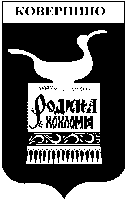 Администрация Ковернинского муниципального районаНижегородской областиП О С Т А Н О В Л Е Н И ЕВ соответствии с п.7.2. постановления Администрации Ковернинского муниципального района от 25 февраля 2014 года №88 «Об утверждении Порядка разработки, реализации и оценки эффективности муниципальных программ Ковернинского муниципального района Нижегородской области», Администрация Ковернинского муниципального района Нижегородской области п о с т а н о в л я е т:1. Утвердить прилагаемый План реализации муниципальной программы «Создание благоприятных условий в целях привлечения медицинских работников для работы в государственных учреждениях здравоохранения, осуществляющих деятельность на территории Ковернинского муниципального района Нижегородской области», утверждённой    постановлением Администрации Ковернинского муниципального района от 05.11.2019 № 778, на  2020-2022 годы. 2. Настоящее постановление вступает в силу с 1 января 2020 года.3. Контроль за исполнением настоящего постановления возложить на заместителя главы Администрации Ковернинского муниципального района Нижегородской области по социальным вопросам О.В. Лоскунину. Глава местного самоуправления		          				        О.П. ШмелевСОГЛАСОВАНО:Зам.главы Администрации 							     О.В. ЛоскунинаНачальник Финансового управления	   	                                    В.Н. СоколоваЗаведующаяорганизационно-правовым отделом                                                       С.В. Некрасова    Коррупциогенные факторы:выявлены/ не выявлены  __________/  Зав. орг.-правовым отделом С.В. НекрасоваОтпечатано в  6 экз.:В дело – 3В отдел экономики - 1 В Финансовое управление – 1Орг-отдел -  1Исп. Удалова О.В.8 (83157) 2-16-50УТВЕРЖДЕНпостановлением Администрации Ковернинского  муниципального района  Нижегородской  области от ______________ № _________План реализации муниципальной программы «Создание благоприятных условий в целях привлечения медицинских работников для работы в государственных учреждениях здравоохранения, осуществляющих деятельность на территории Ковернинского муниципального района Нижегородской области» на 2020-2022 годы        13.01.2020                                                                                  №  9        13.01.2020                                                                                  №  9№  №  Об утверждении плана реализации муниципальной программы «Создание благоприятных условий в целях привлечения медицинских работников для работы в государственных учреждениях здравоохранения, осуществляющих деятельность на территории Ковернинского муниципального района Нижегородской области» на 2020-2022 годыНаименование подпрограммы, основного мероприятия подпрограммы/мероприятий в рамках основного мероприятияподпрограммыОтветственныйисполнительСрокСрокНепосредственный результат (краткое описание)Непосредственный результат (краткое описание)Непосредственный результат (краткое описание)Финансирование на первый год планового периода, тыс.руб.Финансирование на первый год планового периода, тыс.руб.Финансирование на первый год планового периода, тыс.руб.Финансирование на первый год планового периода, тыс.руб.Финансирование на второй год планового периода, тыс.руб.Финансирование на второй год планового периода, тыс.руб.Финансирование на второй год планового периода, тыс.руб.Финансирование на второй год планового периода, тыс.руб.Финансирование на третий год планового периода, тыс.руб.Финансирование на третий год планового периода, тыс.руб.Финансирование на третий год планового периода, тыс.руб.Финансирование на третий год планового периода, тыс.руб.Наименование подпрограммы, основного мероприятия подпрограммы/мероприятий в рамках основного мероприятияподпрограммыОтветственныйисполнительначала реализацииокончания реализации1 год планового периода2 год планового периода3 год планового периодафедеральный бюджетобластной бюджетместный бюджетпрочие источникифедеральный бюджетобластной бюджетместный бюджетпрочие источникифедеральный бюджетобластной бюджетместный бюджетпрочие источники      1      2345678910111213141516171819Основное  мероприятие 1. Социальная поддержка успешно обучающихся студентов в медицинских государственных образовательных учреждениях высшего профессионального образования на основании договора о целевом обучении, в целях привлечения их на работу в государственные учреждения здравоохранения, осуществляющие деятельность на территории Ковернинского муниципального района, по завершении обучения и получении сертификата специалистаОрганизационно-правовой отдел, финансовое управление, ГБУЗ НО «Ковернинская ЦРБ» (по согласованию), отдел образования20202022Заклю-чение трех-сторон-них догово-ров с обяза-тельст-вом отрабо-тать 5 лет с 2-мя студен-тами Обу-чение 2 врачей первич-ного звена--240---240---240-Основное      мероприятие 2. Социальная поддержка успешно обучающихся в ординатуре студентов медицинских государственных образовательных учреждений высшего профессионального образования в целях привлечения их на работу в государственные учреждения здравоохранения, осуществляющие деятельность на территории Ковернинского муниципального района, по завершении обучения и получении сертификата специалиста на контрактной основеОрганизационно-правовой отдел, финансовое управление, ГБУЗ НО «Ковернинская ЦРБ» (по согласованию)20202022Заклю-чение трех-сторон-него догово-ра с обяза-тельст-вом отрабо-тать 5 лет с 1 ордина-торомОбучение 1 специа-листаЗаклю-чение трех-сторон-него договора с обяза-тельст-вом отрабо-тать 5 лет с 1 ордина-тором--180---180---180-Основное        мероприятие 3.  Предоставление единовременной выплаты (подъемных) врачам - молодым специалистам,  в том числе прибывшим в Ковернинский муниципальный район из других территорий Нижегородской области, других субъектов Российской Федерации для работы в государственных учреждениях здравоохранения, осуществляющих деятельность на территории Ковернинского муниципального районаОрганизационно-правовой отдел, финансовое управление, ГБУЗ НО «Ковернинская ЦРБ» (по согласованию)20202022Трудо-устройство 1 моло-дого специа-листаТрудо-устройство 1 моло-дого специа-листаТрудо-устройство 1 моло-дого специа-листа--300---300---300-Итого по программе         ХХХХХХ007200007200007200